RICHIEDE SERVIZIO DI TRASPORTO IN BUS        Sì  ⃝  	     NO  ⃝  ⃝  fermata PADOVA	  			n.persone …….⃝  fermata MONTEGROTTO TERME			n.persone ……⃝  fermata OSPEDALETTO/ESTE (cerchiare la fermata richiesta)		n.persone ……⃝  fermata altro da confermare …………………………			n.persone …..⃝  BUONO PASTO per il pranzo di Giovedì 25/05 € 12,00	n. buoni…………….   (da pagare all’arrivo alle referenti)Esigenze o preferenze relative alla camera ………………………………………………………………………………………………………………IMPORTANTE Le camere verranno consegnate dalle h.15.00 del 25/05 e dovranno essere liberate entro le h.10.00 del 28/05Tutti i dati personali saranno trattati nel rispetto della legge sulla privacy, di cui  al DL  n.101/18 del 10 Agosto 2018 in materia di Privacy e del GDPR 679/2016. La scheda di prenotazione dovrà essere inviata via mail a eventi@sportsolidale.it	----------------------------------------------------------------------------------------------INFORMAZIONI E DETTAGLI3484044732 (Giovanna) - 3331527635 (Carlotta) –  eventi@sportsolidale.itMODALITA’ DI PAGAMENTO (relativo ai soli costi del soggiorno da effettuare entro il 25/04)Tramite bonifico intestato a SPORT SOLIDALE SSD – Banca Intesa San Paolo IT84P0306909606100000101565 causale : TUTTI INSIEME JESOLO + cognome degli occupanti la camerain contanti presso il nostro ufficio di PADOVA in Via G. B. Ricci 6/a (previo appuntamento)in contanti alle nostre referenti previo accordo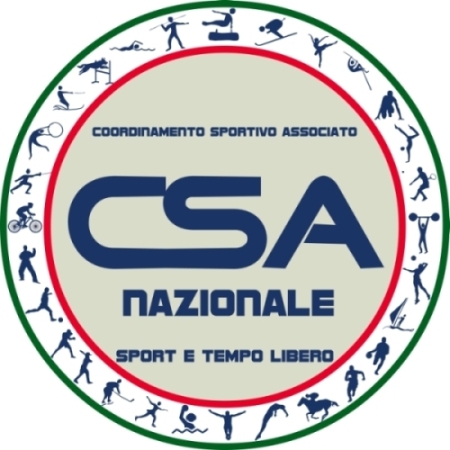 TUTTI INSIEME JESOLO !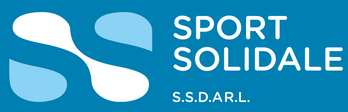 JESOLO 25-26-27-28 MAGGIO 2023SCHEDA DI PRENOTAZIONEPREZZI A PERSONA per 4 giorni e 3 notticon trattamento pensione completa dalla cena del 25/05 al pranzo del 28/05PREZZI A PERSONA per 4 giorni e 3 notticon trattamento pensione completa dalla cena del 25/05 al pranzo del 28/05PREZZI A PERSONA per 4 giorni e 3 notticon trattamento pensione completa dalla cena del 25/05 al pranzo del 28/05PREZZI A PERSONA per 4 giorni e 3 notticon trattamento pensione completa dalla cena del 25/05 al pranzo del 28/05PREZZI A PERSONA per 4 giorni e 3 notticon trattamento pensione completa dalla cena del 25/05 al pranzo del 28/05PREZZI A PERSONA per 4 giorni e 3 notticon trattamento pensione completa dalla cena del 25/05 al pranzo del 28/05PREZZI A PERSONA per 4 giorni e 3 notticon trattamento pensione completa dalla cena del 25/05 al pranzo del 28/05PREZZI A PERSONA per 4 giorni e 3 notticon trattamento pensione completa dalla cena del 25/05 al pranzo del 28/05ADULTI TESSERATIADULTI TESSERATI€ 170€ 170€ 170In camera Doppia –Tripla- QuadruplaIn camera Doppia –Tripla- QuadruplaIn camera Doppia –Tripla- QuadruplaADULTI NON  TESSERATIADULTI NON  TESSERATI€ 180€ 180€ 180In camera Doppia –Tripla- QuadruplaIn camera Doppia –Tripla- QuadruplaIn camera Doppia –Tripla- QuadruplaRAGAZZI (in camera con adulti)RAGAZZI (in camera con adulti)€ 145€ 145€ 145Da 7 a 12 anni non compiutiDa 7 a 12 anni non compiutiDa 7 a 12 anni non compiutiBAMBINI (in camera con adulti)BAMBINI (in camera con adulti)€ 90€ 90€ 90Da 2 a 7 anni non compiutiDa 2 a 7 anni non compiutiDa 2 a 7 anni non compiutiBABYBABYGRATISGRATISGRATISFino a 2 anniFino a 2 anniFino a 2 anniCAMERA SINGOLACAMERA SINGOLA€ 220€ 220€ 220CONTATTI DEL REFERENTE (obbligatori)CONTATTI DEL REFERENTE (obbligatori)CONTATTI DEL REFERENTE (obbligatori)CONTATTI DEL REFERENTE (obbligatori)CONTATTI DEL REFERENTE (obbligatori)CONTATTI DEL REFERENTE (obbligatori)CONTATTI DEL REFERENTE (obbligatori)CONTATTI DEL REFERENTE (obbligatori)CONTATTI DEL REFERENTE (obbligatori)CONTATTI DEL REFERENTE (obbligatori)COGNOME COGNOME COGNOME NUMERO DI TELEFONONUMERO DI TELEFONONUMERO DI TELEFONOINDIRIZZO MAILINDIRIZZO MAILINDIRIZZO MAILSUDDIVISIONE CAMERE E REGISTRAZIONE OSPITISUDDIVISIONE CAMERE E REGISTRAZIONE OSPITISUDDIVISIONE CAMERE E REGISTRAZIONE OSPITISUDDIVISIONE CAMERE E REGISTRAZIONE OSPITISUDDIVISIONE CAMERE E REGISTRAZIONE OSPITISUDDIVISIONE CAMERE E REGISTRAZIONE OSPITISUDDIVISIONE CAMERE E REGISTRAZIONE OSPITISUDDIVISIONE CAMERE E REGISTRAZIONE OSPITISUDDIVISIONE CAMERE E REGISTRAZIONE OSPITISUDDIVISIONE CAMERE E REGISTRAZIONE OSPITISUDDIVISIONE CAMERE E REGISTRAZIONE OSPITICAMERACOGNOMECOGNOMECOGNOMENOMENOMENASCITANASCITANASCITACOMUNE DI RESIDENZACOMUNE DI RESIDENZACAMERACOGNOMECOGNOMECOGNOMENOMENOMEDATALUOGOLUOGOCOMUNE DI RESIDENZACOMUNE DI RESIDENZA11112222